Załącznik 1 do Uchwały Nr LIV/730/VI/2023 
               Rady Powiatu w Poznaniu z dnia 20 września 2023 r.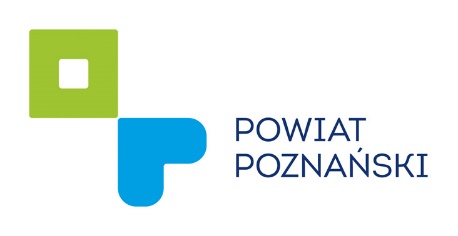 Zarząd Powiatu w Poznaniuul. Jackowskiego 1860-509 PoznańWNIOSEK o udzielenie dotacji celowej ze środków budżetu Powiatu Poznańskiego na likwidację źródeł niskiej emisji i zastąpienie ich rozwiązaniami proekologicznymi Należy wypełnić wszystkie pola we wniosku oraz zaznaczyć właściwe odpowiedzi. Pola, które nie dotyczą Wnioskodawcy, muszą zawierać adnotację „nie dotyczy” lub „nd” lub „-”. Rozpatrywane będą tylko prawidłowo wypełnione i kompletne wnioski.INFORMACJA O WNIOSKODAWCYINFORMACJA O PLANOWANYM ZADANIU1) Kocioł na biomasę: nowoczesny kocioł umożliwiający wyłączne automatyczne podawanie paliwa niewyposażony w ruszt awaryjny ani elementy umożliwiające jego zamontowanie lub instalacja zgazowująca paliwo - spełniające wymogi ekoprojektu w zakresie sprawności i emisji zanieczyszczeń określone w rozporządzeniu Komisji (UE) 2015/1189 oraz spełniające wymagania dla kotłów 5 klasy wg normy PN-EN 303-5.DOKUMENTY WYMAGANE PRZY SKŁADANIU WNIOSKU:obowiązkowo dla wszystkich wnioskodawców:dodatkowo w zależności od zakresu wniosku:WYKAZ DOKUMENTÓW, JAKIE WNIOSKODAWCA BĘDZIE ZOBOWIĄZANY PRZEDSTAWIĆ W PRZYPADKU POZYTYWNEGO ROZPATRZENIA WNIOSKU ORAZ PO WYKONANIU ZADANIA DO 31 PAŹDZIERNIKA.– ZGODNIE Z UMOWĄ O UDZIELENIE DOTACJI:OŚWIADCZENIA:Oświadczam, że:-	dane zawarte we wniosku są zgodne ze stanem faktycznym i prawnym,-	lokal którego dotyczy wniosek został oddany do użytkowania zgodnie z przepisami prawa,-	zapoznałem/am się z treścią uchwały Rady Powiatu w Poznaniu w sprawie zasad i trybu udzielania dotacji celowych z budżetu Powiatu Poznańskiego na likwidację źródeł niskiej emisji i zastąpienie ich rozwiązaniami proekologicznymi,- 	jestem świadomy/a, że zgodnie z zasadami udzielania dotacji realizację dotowanego zadania należy rozpocząć po zawarciu umowy z Powiatem Poznańskim,- 	jestem świadomy/a, iż koszty poniesione przed dniem podpisania umowy o dotację nie stanowią kosztów kwalifikowanych,-  łączna kwota dofinansowania realizowanego przedsięwzięcia tj. zmiany systemu ogrzewania 
w lokalu, którego dotyczy wniosek ze wszystkich środków publicznych nie przekracza 100 % kosztów kwalifikowanych przedsięwzięcia, - 	w przypadku zmiany stanu prawnego w trakcie realizacji umowy o udzielenie dotacji celowej 
z budżetu Powiatu Poznańskiego, o fakcie tym niezwłocznie poinformuję Wydział Ochrony Środowiska, Rolnictwa i Leśnictwa Starostwa Powiatowego w Poznaniu,-    źródło niskiej emisji przeznaczone do likwidacji nie jest wysokosprawnym kotłem 5 klasy,- 	jestem świadomy/a, iż do dnia podpisania umowy, istniejący system ogrzewania na paliwo stałe powinien pozostać sprawny,- 	do tej pory nie korzystałem/am z dofinansowania ze środków budżetu Powiatu Poznańskiego na likwidację źródeł niskiej emisji i zastąpienie ich rozwiązaniami proekologicznymi dla lokalizacji objętej wnioskiem.………………………………………….                                                                     ……………………………………………………                                 (Data)                                                                                                        (Czytelny podpis Wnioskodawcy)Ważne!Złożenie wniosku nie jest jednoznaczne z udzieleniem dotacji. Nie likwiduj urządzenia na paliwo stałe przed podpisaniem umowy o dofinansowanie z Powiatem Poznańskim. Realizację zadania możesz rozpocząć dopiero po podpisaniu umowy.1.Imię i nazwisko (nazwa) wnioskodawcy……………………………………………………………………………………………………………………………………………………………………………………………………………………2.Adres zamieszkania (siedziby) wnioskodawcymiejscowość…………………………………………………………………………………….ulica………………………………………………...…nr domu/nr lokalu ………………    kod pocztowy i poczta……………………………………………………………………..3.Adres do korespondencji (wypełnić, gdy jest inny niż w pkt 2)miejscowość……………………………………………………………..…………………….ulica………………………………………………...…nr domu/nr lokalu ……………..kod pocztowy i poczta……………………………………………………………………..4.Dane kontaktowe wnioskodawcy lub pełnomocnika
Imię i nazwisko…………………………………………………………………………………telefon……………………………………………………………………………………………..e-mail………………………………………………………………………………………………5.Forma prawna wnioskodawcy□ - osoba fizyczna, PESEL ………………………………………………………………..□ - wspólnota mieszkaniowa□ - osoba prawna□ - przedsiębiorca□ - spółdzielnia mieszkaniowa□ - jednostka sektora finansów publicznych będąca gminną lub powiatową osobą prawną6. Tytuł prawny do nieruchomości□ - własność□ - współwłasność □ - spółdzielcze własnościowe prawo do lokalu1.Miejsce zmiany systemu ogrzewaniamiejscowość……………………………………….kod pocztowy …………………….ulica………………………………………………...…nr domu/nr lokalu ……………..nr działki…………………… obręb ewidencyjny……………………………………..gmina………………………………………………………………………………………………księga wieczysta nr …………..................................................................2.Rodzaj lokalu, w którym realizowane będzie zadanie□ - budynek jednorodzinny □ - lokal w budynku wielorodzinnym□ - inny………………………………………………………………(jaki?)     3.Ogrzewana powierzchnia lokalu……………… m24.Istniejące urządzenia na paliwo stałe do likwidacji□  - kocioł c.o. ………… szt.  □  - piec kaflowy ………. szt.□  - kominek ………… szt.□  - inny ……………………………………………….….……(jaki?)     ………….. szt.5.Umiejscowienie urządzeń na paliwo stałe do likwidacji□  - w piwnicy□  - w pomieszczeniu gospodarczym□  - w lokalu (np. kuchnia, salon, korytarz)□  - w części wspólnej budynku (współużytkowanej z mieszkańcami  innych lokali)6.Informacja o kominku Czy w lokalu znajduje się kominek?                        □ TAK                                        □ NIEW przypadku występowania kominka należy wskazać:czy kominek posiada system dystrybucji gorącego powietrza?                        □ TAK                                        □ NIEczy kominek posiada płaszcz wodny?                        □ TAK                                        □ NIE7.Ilość paliwa stałego zużywana w ciągu rokuWęgiel ………………..tony/rokBiomasa (w tym drewno) …………………. m3/rok  8.Rodzaj planowanego, nowego systemu ogrzewania □ - podłączenie do sieci ciepłowniczej□ - ogrzewanie elektryczne□ - kocioł na biomasę1□ - ogrzewanie gazowe□ - pompa ciepła □ - pompa ciepła wraz z instalacją fotowoltaiczną□ - ogrzewanie elektryczne wraz z instalacją fotowoltaiczną9.Informacja o instalacji elektrycznej (wskazać rodzaj, w przypadku planowanego montażu)……………………………………………………………………………………………………………10.Informacja o przyłączu gazowym (wypełnić w przypadku zmiany na ogrzewanie gazowe)Miejsce doprowadzenia  gazu:□ - do granicy działki□ - do lokalu□ - brak przyłącza11.Informacja o pompie ciepła (zaznaczyć rodzaj, w przypadku planowanego montażu)□ - powietrze-woda□ - gruntowa□ - wodna 12.Informacje o instalacji fotowoltaicznej (wypełnić w przypadku zamiaru montażu instalacji fotowoltaicznej wraz z pompą ciepła lub ogrzewaniem elektrycznym)Planowana moc: ………………… kW (dotowane będą wyłącznie instalacje 
o minimalnej mocy wynoszącej 2,5 kW)12.Informacje o instalacji fotowoltaicznej (wypełnić w przypadku zamiaru montażu instalacji fotowoltaicznej wraz z pompą ciepła lub ogrzewaniem elektrycznym)Miejsce lokalizacji:□ - na dachu□ - inne (jakie?) …………………………………………………………………………12.Informacje o instalacji fotowoltaicznej (wypełnić w przypadku zamiaru montażu instalacji fotowoltaicznej wraz z pompą ciepła lub ogrzewaniem elektrycznym)Czy dach pokryty jest materiałami zawierającymi azbest? (dotyczy instalacji lokalizowanej na dachu)                 □ TAK                                        □ NIE13.Finansowanie z innych programówCzy wnioskodawca korzysta/będzie korzystał również z innych programów finansowanych ze środków publicznych na wnioskowany zakres przedsięwzięcia?                 □ TAK                                        □ NIEoryginał oświadczenia o posiadanym tytule prawnym do lokalu, w którym ma nastąpić zmiana systemu ogrzewania (załącznik nr 2 do uchwały Rady Powiatu w Poznaniu);kopia opinii lub przeglądu kominiarskiego potwierdzającą występowanie sprawnego źródła ciepła na paliwo stałe (ważność dokumentu wynosi 1 rok od dnia wystawienia);dokumentacja fotograficzna, obejmująca:- lokal (budynek) z zewnątrz wraz z widocznym numerem administracyjnym lokalu lub/i budynku - wszystkie urządzenia grzewcze na paliwo stałe znajdujące się w lokalu.□	w przypadku ustanowienia pełnomocnika - oryginał pełnomocnictwa i dowodu uiszczenia opłaty skarbowej za złożenie dokumentu stwierdzającego udzielnie pełnomocnictwa (załącznik nr 4 do uchwały Rady Powiatu w Poznaniu);□  w przypadku gdy wnioskodawca jest współwłaścicielem lokalu, którego dotyczy wniosek – oryginał zgody współwłaściciela lokalu na realizację opisanej we wniosku zmiany systemu ogrzewania 
i zawarcie z Powiatem Poznańskim umowy o udzielenie dotacji na ten cel oraz jej realizację (załącznik nr 5 do uchwały Rady Powiatu w Poznaniu);□w przypadku gdy wnioskodawca jest przedsiębiorcą:–   informacje określone w rozporządzeniu Rady Ministrów z dnia 29 marca 2010 r. w sprawie zakresu informacji przedstawianych przez podmiot ubiegający się o pomoc de minimis 
lub informacje określone w rozporządzeniu Rady Ministrów z dnia 11 czerwca 2010 r.  
w sprawie informacji składanych przez podmioty ubiegające się o pomoc de minimis 
w rolnictwie lub rybołówstwie;–  oryginał oświadczenia o prowadzeniu lub nieprowadzeniu działalności gospodarczej w zakresie drogowego transportu towarów lub sektorze produkcji rolnej;–  oryginał oświadczenia potwierdzającego prowadzenie działalności gospodarczej w całym lokalu, którego zmiana systemu ogrzewania dotyczy;– kopie wszystkich zaświadczeń o pomocy de minimis oraz pomocy de minimis w rolnictwie lub rybołówstwie, jakie otrzymał w roku podatkowym, w którym ubiega się o pomoc, oraz w ciągu dwóch poprzedzających go lat podatkowych albo oświadczenie o wielkości pomocy de minimis otrzymanej w tym okresie, albo oświadczenie o nieotrzymaniu takiej pomocy w tym okresie;□    w przypadku wspólnoty mieszkaniowej o liczbie lokali większej niż 3 (zobowiązanej do podjęcia uchwały 
o wyborze zarządu zgodnie z ustawą z dnia 24 czerwca 1994 r. o własności lokali):–  oryginał uchwały właścicieli lokali wyrażającej zgodę na realizację opisanej we wniosku zmiany  systemu ogrzewania oraz udzielająca zarządowi pełnomocnictwa do zawarcia z Powiatem Poznańskim umowy o udzielenie dotacji na ten cel oraz jej realizację;–   oryginał dokumentu wskazującego sposób sprawowania zarządu;–   oryginał uchwały o wyborze jednoosobowego lub kilkuosobowego zarządu wspólnoty mieszkaniowej;□  w przypadku wspólnoty mieszkaniowej o liczbie lokali nie większej niż 3 (niezobowiązanej 
do podjęcia uchwały o wyborze zarządu, zgodnie z ustawą z dnia 24 czerwca 1994 r. o własności lokali):– oryginał zgody wszystkich właścicieli lokali na realizację opisanej we wniosku zmiany systemu ogrzewania i zawarcie z Powiatem Poznańskim umowy o udzielenie dotacji na ten cel oraz jej realizację, zgodnie z art. 199 ustawy Kodeks cywilny;– oryginał  dokumentu wskazującego sposób sprawowania zarządu jeżeli taki został określony;□  w przypadku gdy wnioskodawca posiada spółdzielcze własnościowe prawo do lokalu ujawnione w księdze wieczystej – oryginał dokumentu potwierdzającego wyrażenie zgody przez spółdzielnię mieszkaniową 
na realizację opisanej we wniosku zmiany systemu ogrzewania, jeżeli zakres prac wymaga takiej zgody;□w przypadku gdy wnioskodawca posiada spółdzielcze własnościowe prawo do lokalu nieujawnione 
w księdze wieczystej: –    oryginał dokumentu potwierdzającego wyrażenie zgody przez spółdzielnię mieszkaniową na realizację opisanej we wniosku zmiany systemu ogrzewania, jeżeli zakres prac wymaga takiej zgody;– oryginał zaświadczenia spółdzielni mieszkaniowej potwierdzający posiadanie spółdzielczego własnościowego prawa wnioskodawcy do lokalu;–  oryginał zgody osób, którym wraz z wnioskodawcą przysługuje spółdzielcze własnościowe prawo 
do lokalu na realizację opisanej we wniosku zmiany systemu ogrzewania i zawarcie z Powiatem Poznańskim umowy o udzielenie dotacji na ten cel oraz jej realizację (załącznik nr 5 do uchwały Rady Powiatu w Poznaniu);□w przypadku gdy wnioskodawca posiada tytuł prawny do lokalu w budynku wielorodzinnym oryginał zgody wspólnoty mieszkaniowej na montaż pompy ciepła lub pompy ciepła wraz z instalacją fotowoltaiczną;□w przypadku zmiany systemu ogrzewania na pompę ciepła lub ogrzewanie elektryczne wraz z instalacją fotowoltaiczną – dokumentację fotograficzną przedstawiającą lokal wraz z miejscem montażu instalacji fotowoltaicznej;□  inne dokumenty (wymienić): …………………………………………………………………………………………………………………………………………………………………………………………………………………………………………………………………………………………………………………………………………………………………………………………………………………………………………………………………OBOWIĄZKOWO DLA WSZYSTKICH RODZAJÓW SYSTEMÓW OGRZEWANIA:kopia dokumentu potwierdzającego złomowanie zlikwidowanego kotła na paliwo stałe, a w przypadku pieca lub kominka na paliwo stałe kopia dokumentu stwierdzającego jego demontaż i usunięcie,dokumentacja fotograficzna, obejmująca:lokal (budynek) z zewnątrz wraz z widocznym numerem administracyjnym lokalu lub/i budynku,miejsce po zlikwidowanym kotle na paliwo stałe,nowo zainstalowane urządzenie znajdujące się w lokalu.oryginały faktur lub rachunków prawidłowo wystawionych na Dotowanego,w przypadku braku wyraźnie określonego zakresu kosztu kwalifikowanego na dokumencie finansowym należy dodatkowo dołączyć sporządzone przez wystawcę odrębne zestawienie w oryginale z wyszczególnieniem kosztów wchodzących w skład całej kwoty ujętej na rachunku lub fakturze,oryginały dokumentów potwierdzających dokonanie zapłaty za ww. faktury i rachunki (przelewy bankowe, dowody wpłaty KP),kopia karty gwarancyjnej nowo zainstalowanego źródła ciepła.w przypadku występowania kominka bez płaszcza wodnego lub systemu dystrybucji gorącego powietrza, stanowiącego element dekoracyjny pomieszczenia mieszkalnego – niebędącego głównym źródłem ciepła dokument potwierdzający trwałe odłączenie kominka od przewodu kominowego;OBOWIĄZKOWO DLA WSZYSTKICH RODZAJÓW SYSTEMÓW OGRZEWANIA:kopia dokumentu potwierdzającego złomowanie zlikwidowanego kotła na paliwo stałe, a w przypadku pieca lub kominka na paliwo stałe kopia dokumentu stwierdzającego jego demontaż i usunięcie,dokumentacja fotograficzna, obejmująca:lokal (budynek) z zewnątrz wraz z widocznym numerem administracyjnym lokalu lub/i budynku,miejsce po zlikwidowanym kotle na paliwo stałe,nowo zainstalowane urządzenie znajdujące się w lokalu.oryginały faktur lub rachunków prawidłowo wystawionych na Dotowanego,w przypadku braku wyraźnie określonego zakresu kosztu kwalifikowanego na dokumencie finansowym należy dodatkowo dołączyć sporządzone przez wystawcę odrębne zestawienie w oryginale z wyszczególnieniem kosztów wchodzących w skład całej kwoty ujętej na rachunku lub fakturze,oryginały dokumentów potwierdzających dokonanie zapłaty za ww. faktury i rachunki (przelewy bankowe, dowody wpłaty KP),kopia karty gwarancyjnej nowo zainstalowanego źródła ciepła.w przypadku występowania kominka bez płaszcza wodnego lub systemu dystrybucji gorącego powietrza, stanowiącego element dekoracyjny pomieszczenia mieszkalnego – niebędącego głównym źródłem ciepła dokument potwierdzający trwałe odłączenie kominka od przewodu kominowego;W PRZYPADKU OGRZEWANIA GAZOWEGO:kopia aktualnej umowy na dostawę gazu, uwzględniająca zapotrzebowanie na cele grzewcze,kopia dokumentu potwierdzającego możliwość wykonania wewnętrznej instalacji gazowej w tym np. decyzja zatwierdzająca projekt budowlany/pozwolenie na budowę lub zaświadczenie o braku sprzeciwu wydane przez Wydział Administracji Architektoniczno-Budowlanej Starostwa Powiatowego w Poznaniu,kopia protokołu wykonania próby szczelności instalacji gazowej wraz z zamontowanym nowym kotłem gazowym podpisanego przez instalatora.W PRZYPADKU POMPY CIEPŁA:kopia protokołu rozruchu i uruchomienia nowego urządzenia 
grzewczego podpisanego przez instalatora,dla ogrzewania za pomocą gruntowej pompy ciepła, jeżeli wykonuje się otwory o głębokości powyżej 30 m –  kopia potwierdzenia dokonania zgłoszenia staroście projektu robót geologicznych, do którego nie wniesiono sprzeciwu,dla ogrzewania za pomocą wodnej pompy ciepła, jeżeli konieczna jest wykonanie studni do ujmowania wód podziemnych o głębokości powyżej 30 m –  kopia pozwolenia wodnoprawnego na wykonanie urządzenia wodnego.W PRZYPADKU PODŁĄCZENIA DO SIECI CIEPŁOWNICZEJ:kopia aktualnej umowy na dostawę ciepła,kopia protokołu odbioru instalacji podpisanego przez dostarczającego ciepło.W PRZYPADKU OGRZEWANIA ELEKTRYCZNEGO:kopia aktualnej umowy na dostawę energii elektrycznej, uwzględniająca zapotrzebowanie na cele grzewcze,kopia protokołu z kontroli technicznej i odbioru elektrycznej instalacji grzewczej podpisanego przez instalatora.W PRZYPADKU OGRZEWANIA NA BIOMASĘ:kopia dokumentów wydanych przez podmiot akredytowany potwierdzających, że: zainstalowany kocioł spełnia wymagania określone w  Rozporządzeniu Komisji (UE) 2015/1189 (ekoprojektu) oraz wymagania dla kotłów 5 klasy wg normy PN-EN 303-5,kopia protokołu rozruchu i uruchomienia nowego urządzenia grzewczego podpisanego przez instalatora.W PRZYPADKU INSTALACJI FOTOWOLTAICZNEJ (zamontowanej wraz z pompą ciepła lub ogrzewaniem elektrycznym) dodatkowo należy dołączyć:kopię protokołu odbioru instalacji fotowoltaicznej podpisanego przez instalatora,dokumentację fotograficzną przedstawiającą miejsce, gdzie została zamontowana instalacja fotowoltaiczna.